CWMTAWE MEDICAL GROUP NOVEMBER 2022 INFOGRAPHIC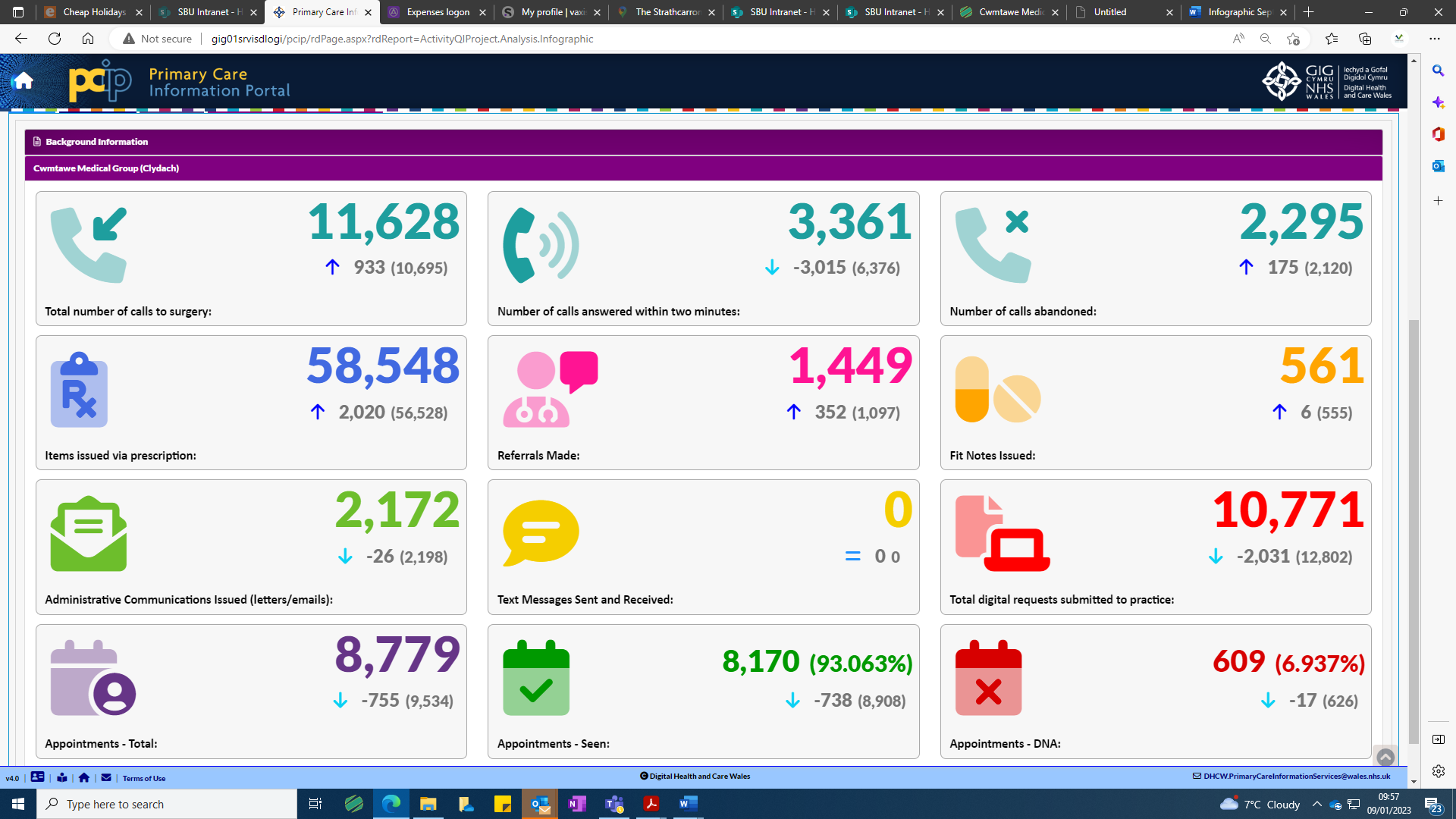 